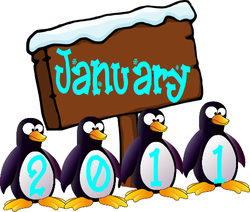 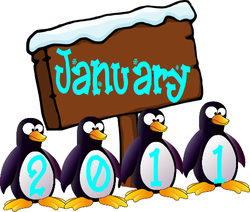 ,,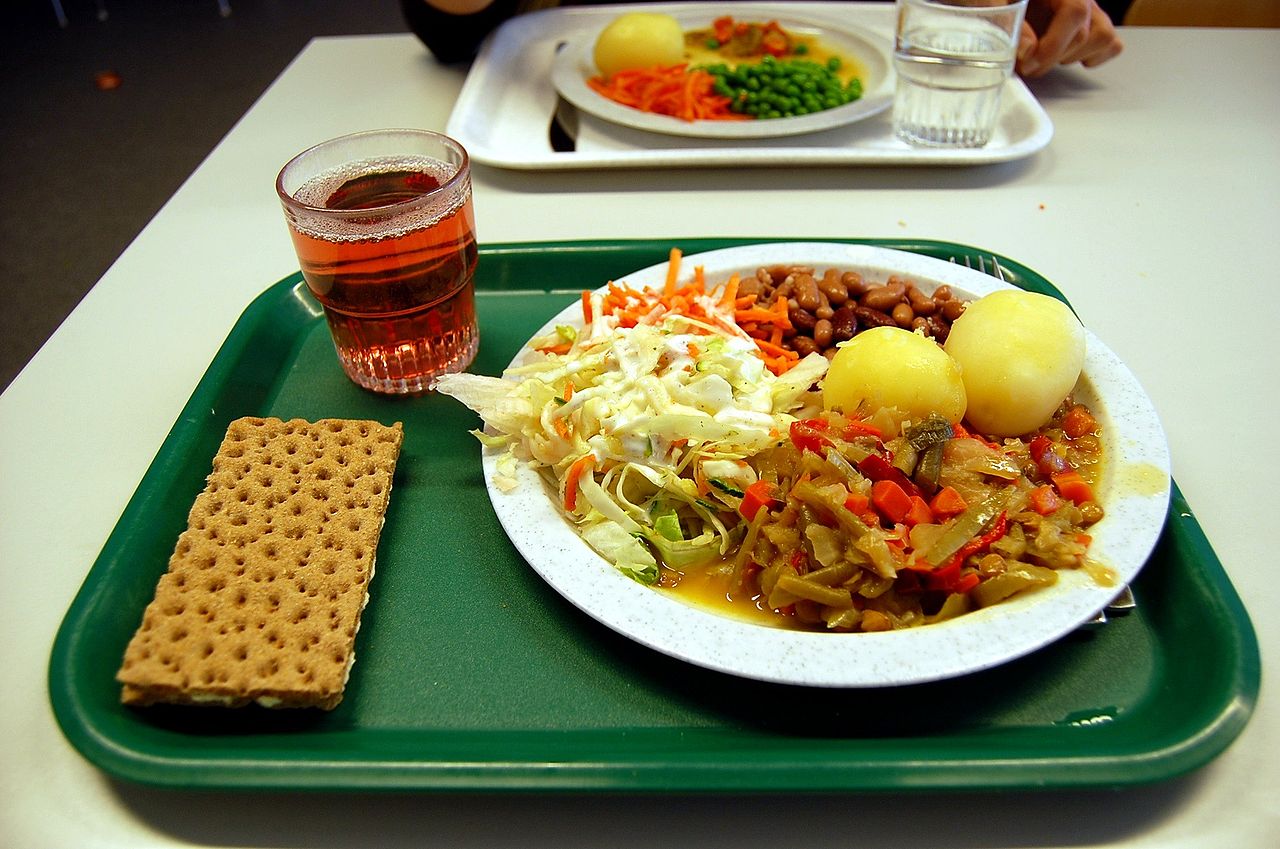 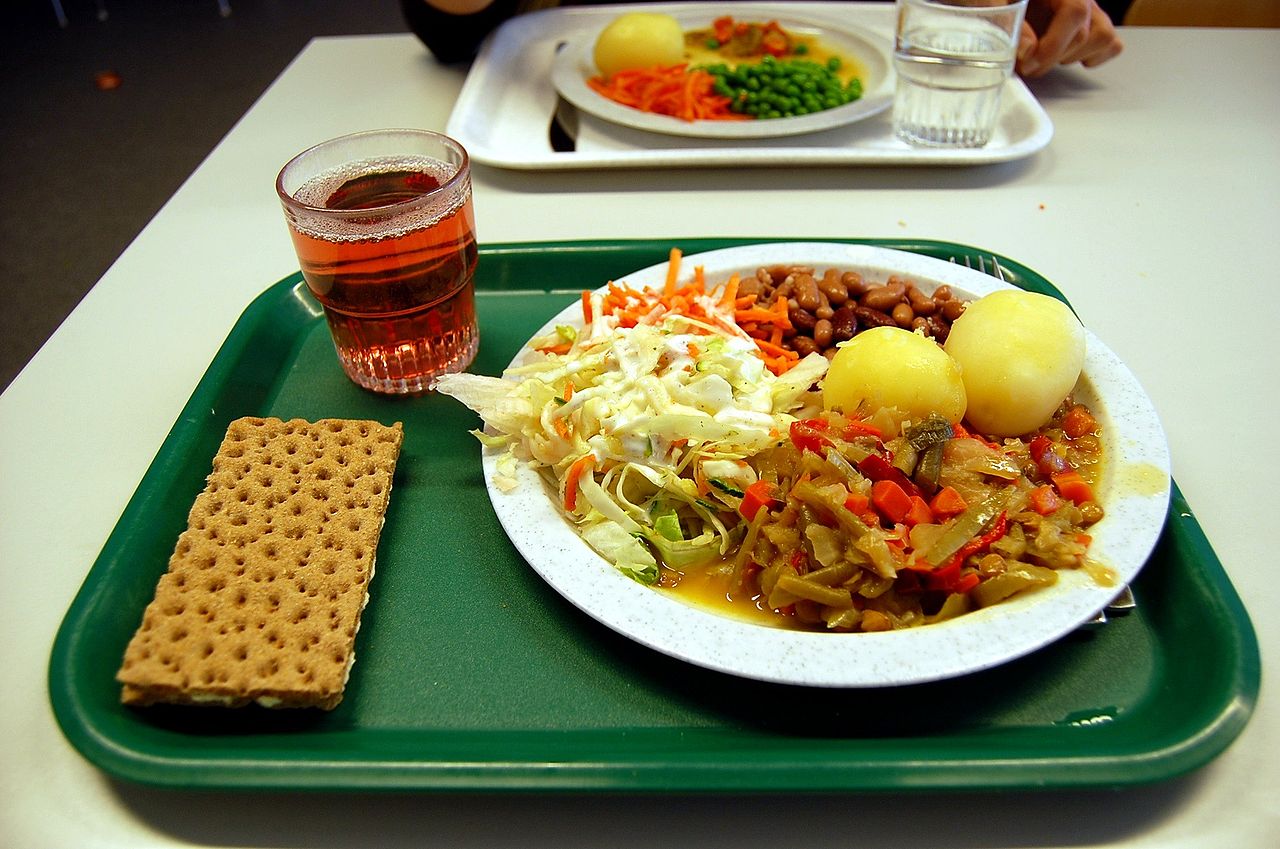 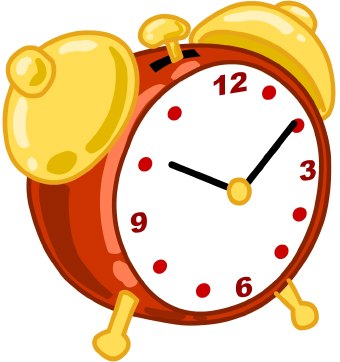 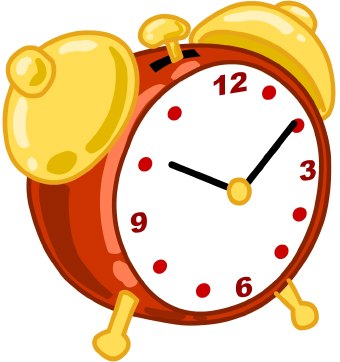 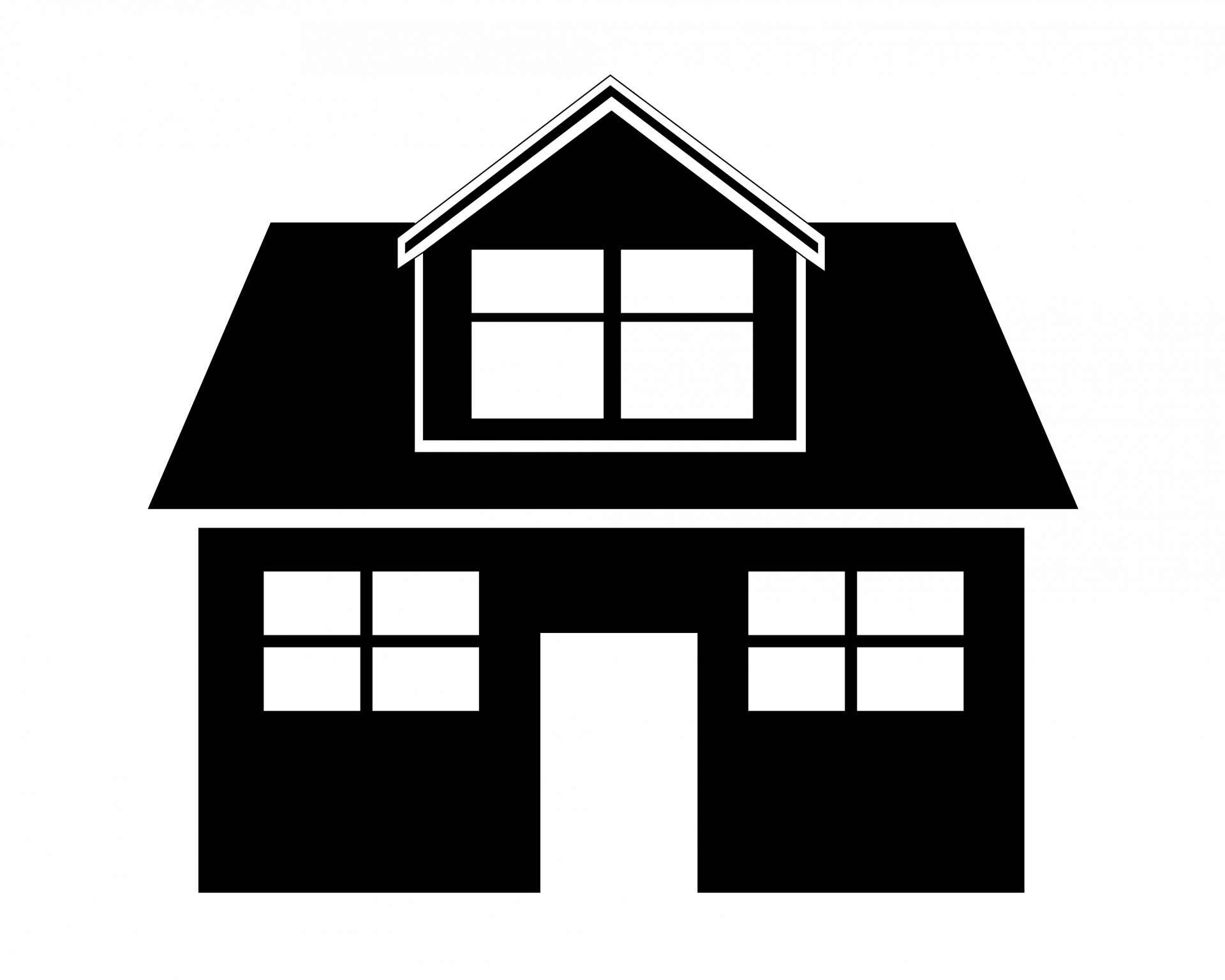 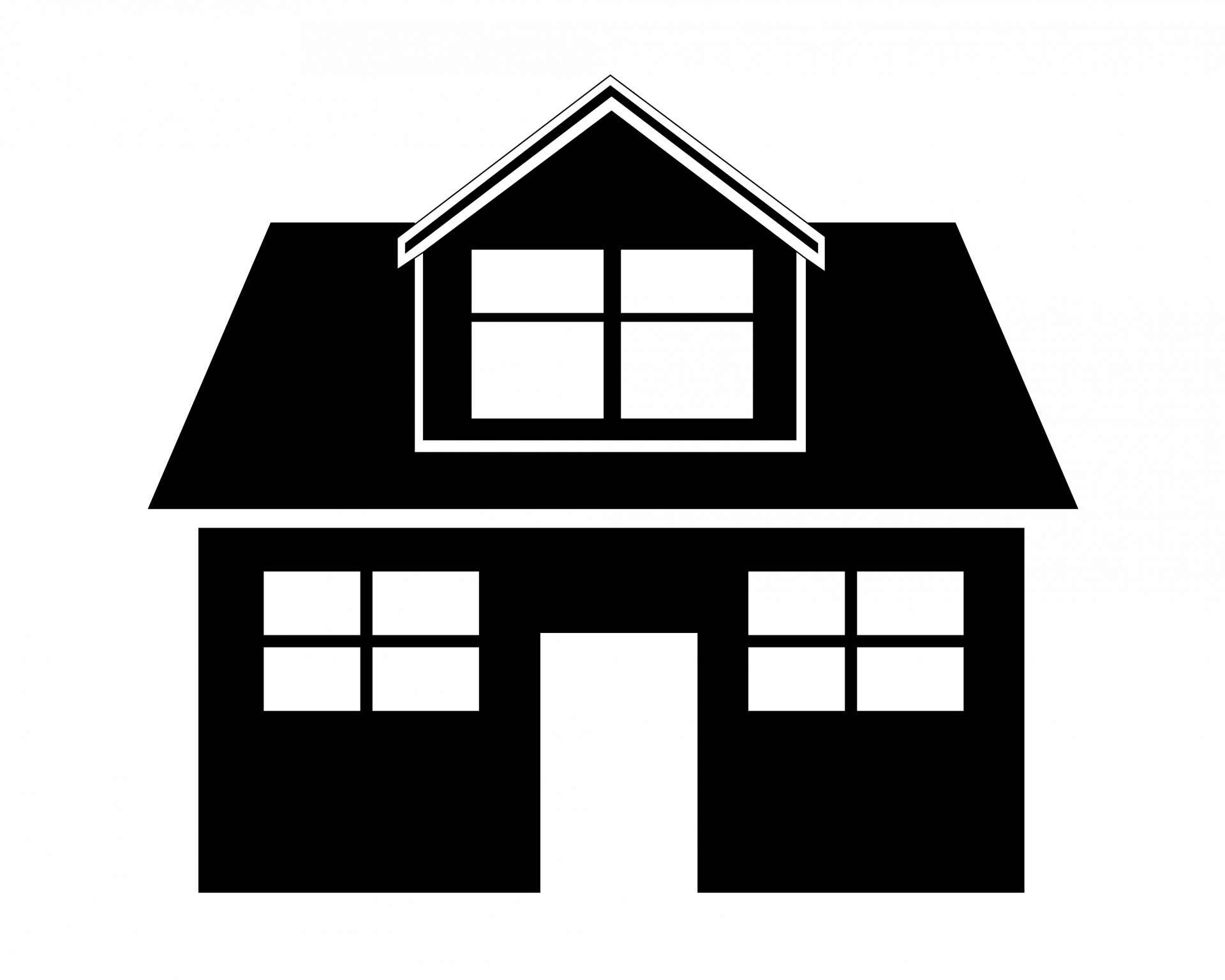 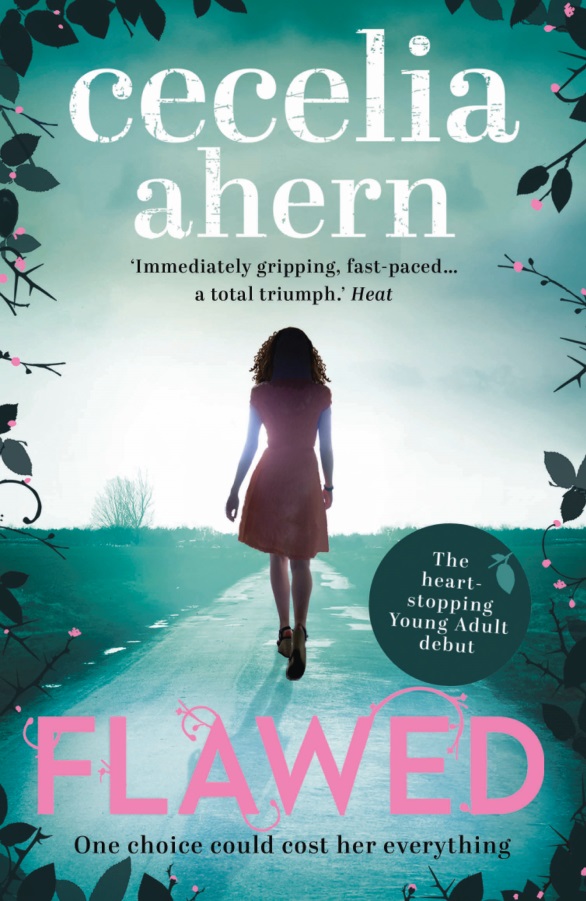 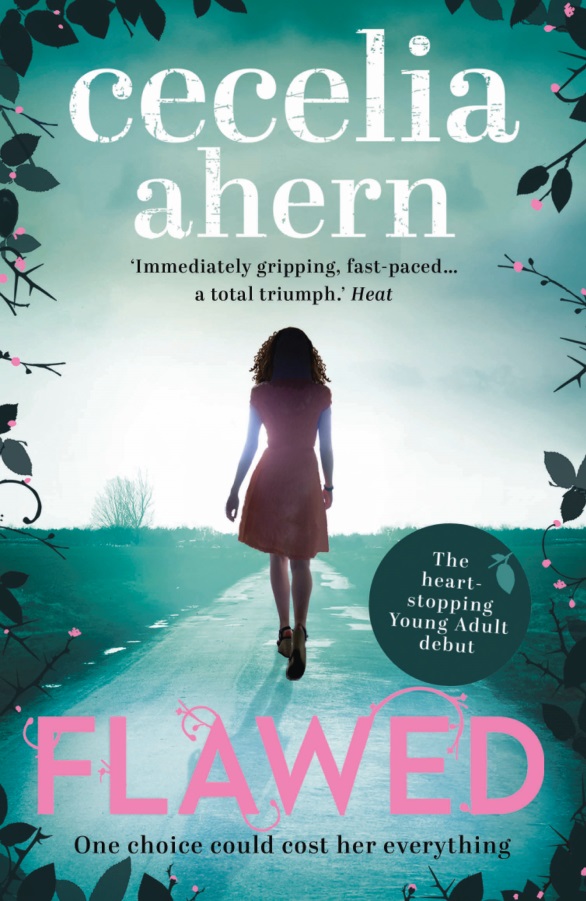 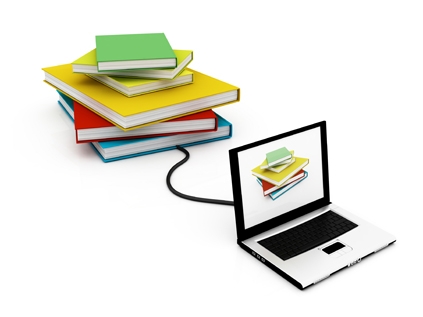 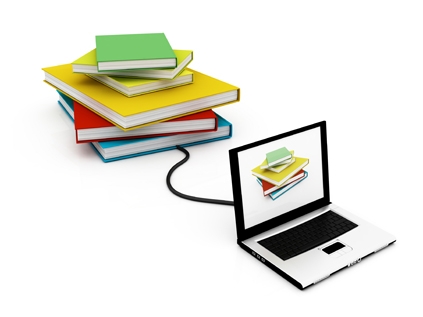 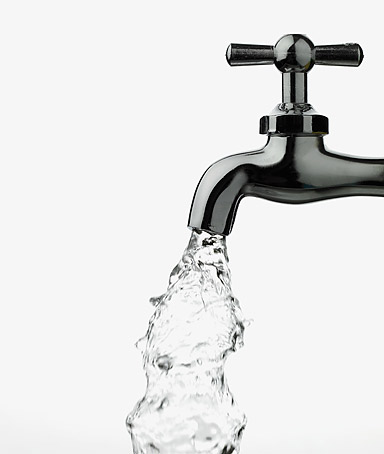 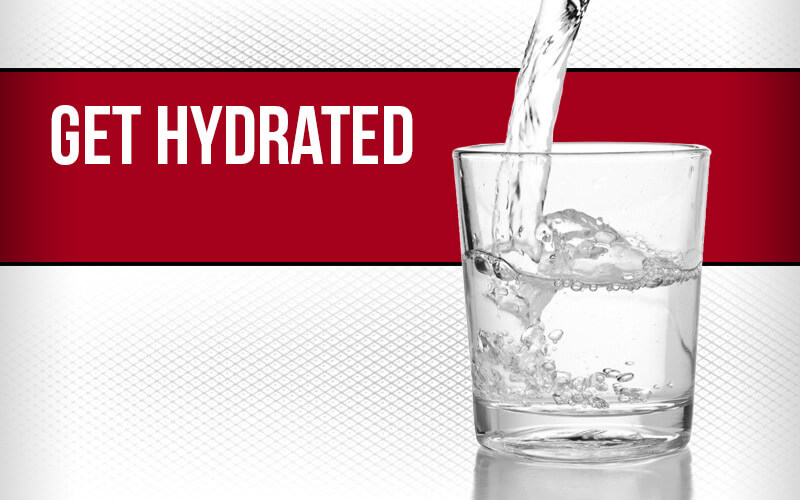 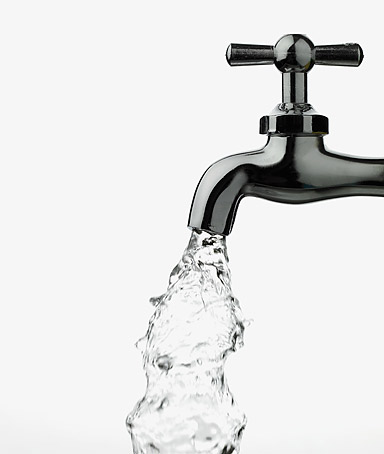 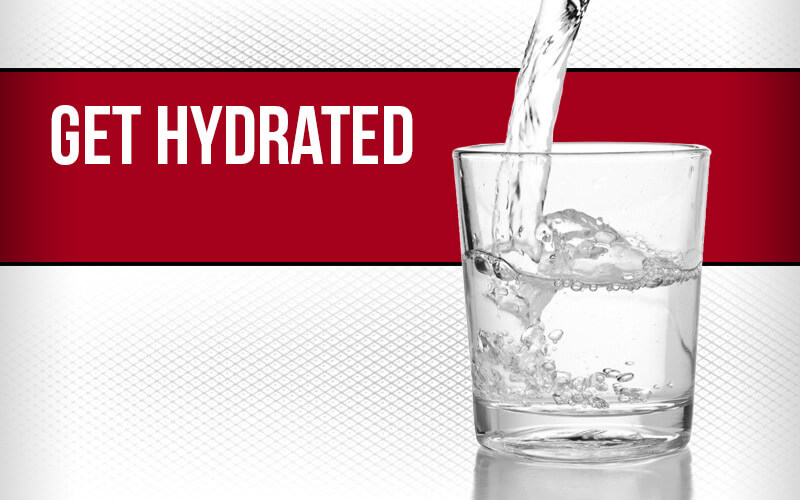 EarlyMUSIC NOTICES – Winter TERM- Please check with the Music StaffBOYS PE - Winter TERM - Boys Extra Curricular Practices/MatchesALL team players are expected at practices.  – CHECK FOR TIMES OF MATCHES ETC. WITH YOUR PE TEACHERGIRLS  PE - Winter TERM GIRLS CLUBS PRACTICES AND FIXTURES ALL team players are expected at practices.  – CHECK FOR TIMES OF MATCHES ETC. WITH YOUR PE TEACHERBADMINTON CLUB Badminton club will take place every Thursday @ 4.00p.m.until 5.00p.m in the Leisure Centre. If you wish to have your - Name put onto the waiting list please see Mr J Coombes Q3 or Mr N Turner Room Y1.              		                     Mr Turner/Mr CoombesBOOK CLUB –For yrs 7,8 & 9 Every week on Wednesdays at 1pm (Make sure you have your lunch first!)	Mrs Edwards/Mrs GrewerI club has now turned into ‘Gifted and Talented club’ for KS3 & KS4 pupils. It’s on Wednesday 3:40-5, we have merged it with the KS4 Film Club too. 			Mrs GilesMaths Out maths lunchtime support is:
KS3/4 support - Wednesday lunchtime - Q7  -   KS5 Support - Tues - Thursday - M9 	  	      Miss K Walker	DRAMA CLUB -Drama Club is on Wednesday at beginning of lunch in Room 31 –open to all Y7,8 and 9 for fun and confidence building activities.Creative Club is on Thursday lunchtime in Room 31  open to all Y7 where we will be doing all sorts of crafts, games, projects-have fun, make friends!   	                                                                                                                                                                                                           Mrs PlantHISTORY CLUB -History club will be meeting this year on Thursday at 12.40 in S13 and is open to all years.  We will be doing a range of interesting activities and it will be great fun! All Yrs 7,8 & 9 particularly welcome 				                               Mr BowmanPerforming Arts Club – Tuesday lunchtime in Room 31.								 Mrs PlantGardening Club-Kings Hill House Wednesdays 12.45-1.25. Report to Mrs Davis in the house DUKE OF EDINBURGH AWARD - Look out for notices during the year or speak to the DofE team.Chess Club -  Monday Lunchtime S13 (Mr Bowman’s room) all years welcomeKODU Club in Rm 22 Monday Lunchtime                                                                                                                                                                                  Mr VyseGEOGRAPHY CLUB -  Thursday lunch time  week 1 in S3 with Miss Merry. Open to Yrs 7 & 8.  Quizzes, treasure hunts and skyping people from other countries and lots more.                                                                                                                                                                                                   Miss Merry                                      MFL Club -room 23 with Miss Page – check the schedule outside room 23 for dates (usually Tuesdays and/or Wednesdays)LUNCHTIME  12.35- 1.35AFTER SCHOOL    15:50-16:50MONDAYString group – Mr Brown
Percussion Ensemble – Mr PeverelleCoursework Support – Mrs Ellse & Mr JamiesonTUESDAY8.15 Barbieshop B3 Mrs EllseBrass Ensemble Brannon RoomChamber Choir – Mrs EllseJunior Guitar Ensemble – Mr RowleyWEDNESDAYFlute Choir – Mrs RowleyCourse Work drop in – Mrs Ellse/Mr JamiesonKeyboard Brannan Rom Mrs CookeTHURSDAYSenior Choir- Mrs Ellse/Mr JamiesonJunior Choir  - Miss BowenJazz Band 3.45-4.30 B1 Music BlockFRIDAYFUSE – any instrumentalist – Mr JamiesonSenior Guitar Ensemble – Mr RowleyLUNCHTIME 12.35 – 1.35AFTER SCHOOL Matches & PracticesMONDAY1st XI Football (Week 1) – Mr Spruce (Field)Year 10 Rugby Mr Tizzard (Field)TUESDAYYr9/10/11 Basket Ball (November onwardsYear 8 Rugby – Mr Tizard (Field)1st XV Rugby – Mr ButlerWEDNESDAYYr 9 Football Mr Spruce (Field)Yr 9 Rugby Mr Haigh (Field)Yr 11 Football Mr Tizzard (November onwards) THURSDAYYr 8 Football Mr Spruce (Field)Year 10 football Mr Haigh (Field)Badminton Mr Coombes/Mr Turner (Sports Hall)FRIDAYYear 7 Rugby Mr Spruce (Field)GCSE Help Clinic – Rm 22LUNCHTIME 12.35 – 1.35MATCHES/PRACTICES After SchoolMONDAYWeek 1 U18 Netball Miss Pearson (Sports Hall)Yr 7Y Netball Mrs Cobden (Courts/Gym)Yr 9/10/11 Hockey Mrs Butler (Astroturf)Hockey Club (Yr7-11) Boys & Girls Mrs ButlerTUESDAYYr 10/11 Netball Miss Robinson (Courts/Gym)Yr 8/9 Netball for all – Sports hallHockey Coaching Clinic Mrs ButlerWEDNESDAYYr 8 Netball Miss Pearson (Sports Hall)Yr 7X Netball Mrs Cobden (Sports Hall)Yr 7 Netball – Sports HallGirls football – all ages (Astro)THURSDAYU14 Netball Mrs Cobden (Sports Hall)Badminton Mr Coombes/Mr turner Sports HallFRIDAYU16 Netball Miss Pearson (Sports Hall)Yr 7 & * Hockey Mrs Butler (Astroturf)GCSE PE – Sorts  Clinic Mr Haigh